Palapeli			Nimet: ________________________________________________Käyttäkää apuna liikuteltavia paloja.Tehtävä 1. Valitkaa vaihtoehdoista oikea pinta-ala kullekin kuviolle. Perustelkaa.a2	b2	c2		 (a + b)2	(a – b)2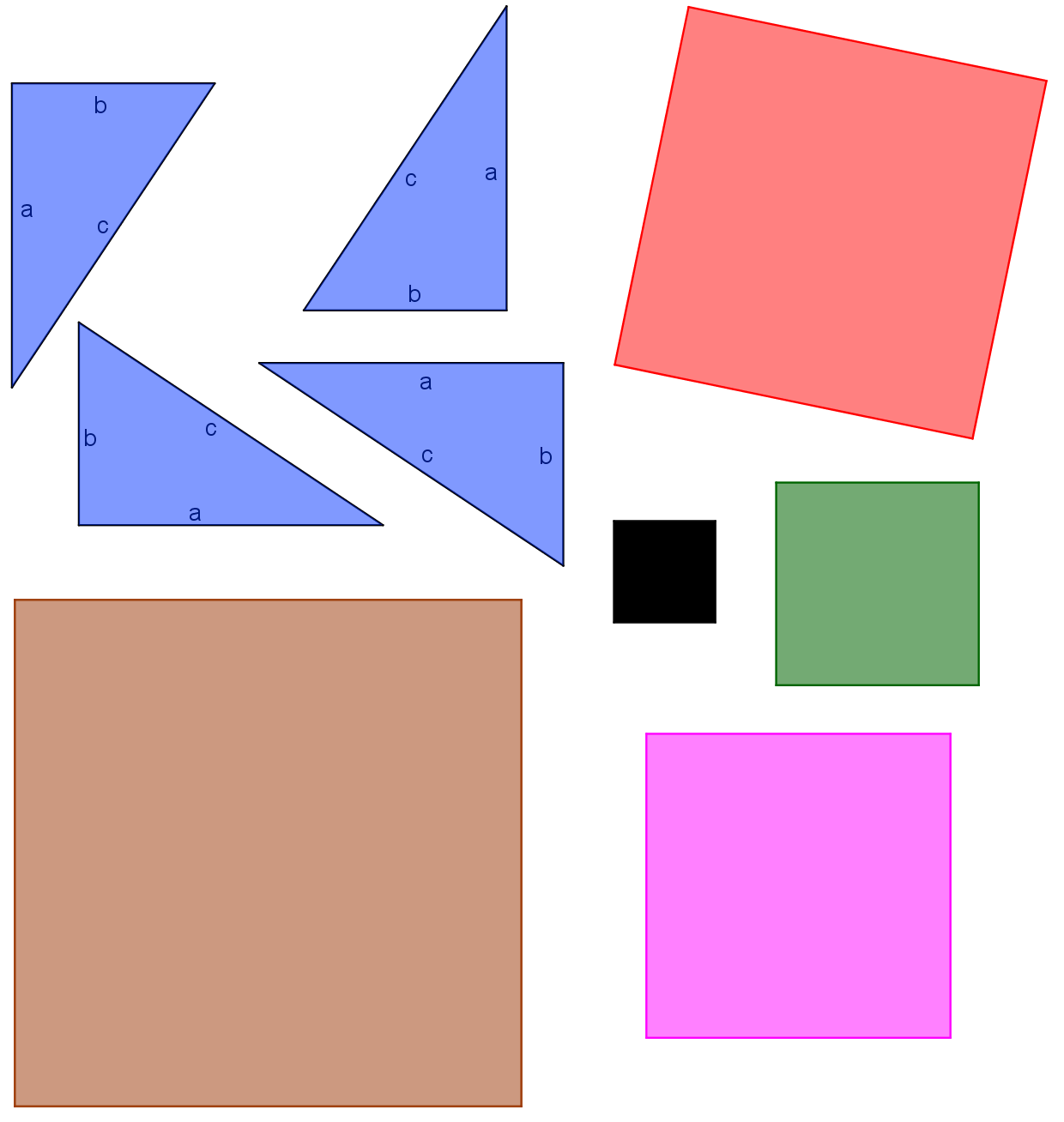 Tehtävä 2. Perustelkaa onko väittämä tosi vai epätosi. Kopioikaa kuva tai kuvat perusteluksi.OpettajalleTunnin aihe: Valmiudet Pythagoraan lauseen pinta-ala-tulkintaanOppilaille annetaan joko paperista leikattuja (laminoituja) paloja tai appletti: https://ggbm.at/XFc3hXswVaikka viimeistä väittämää (Pythagoraan lause) ei ehdittäisi tai osattaisi tehdä, on silti harjaannuttu päättelemään pinta-aloja. Muutenkin väittämien määrää voi tarvittaessa vähentää.Ehdotus tunnin rakenteesta: Alustus – Ryhmätyö – LoppukeskusteluTehtävän 2 ratkaisut: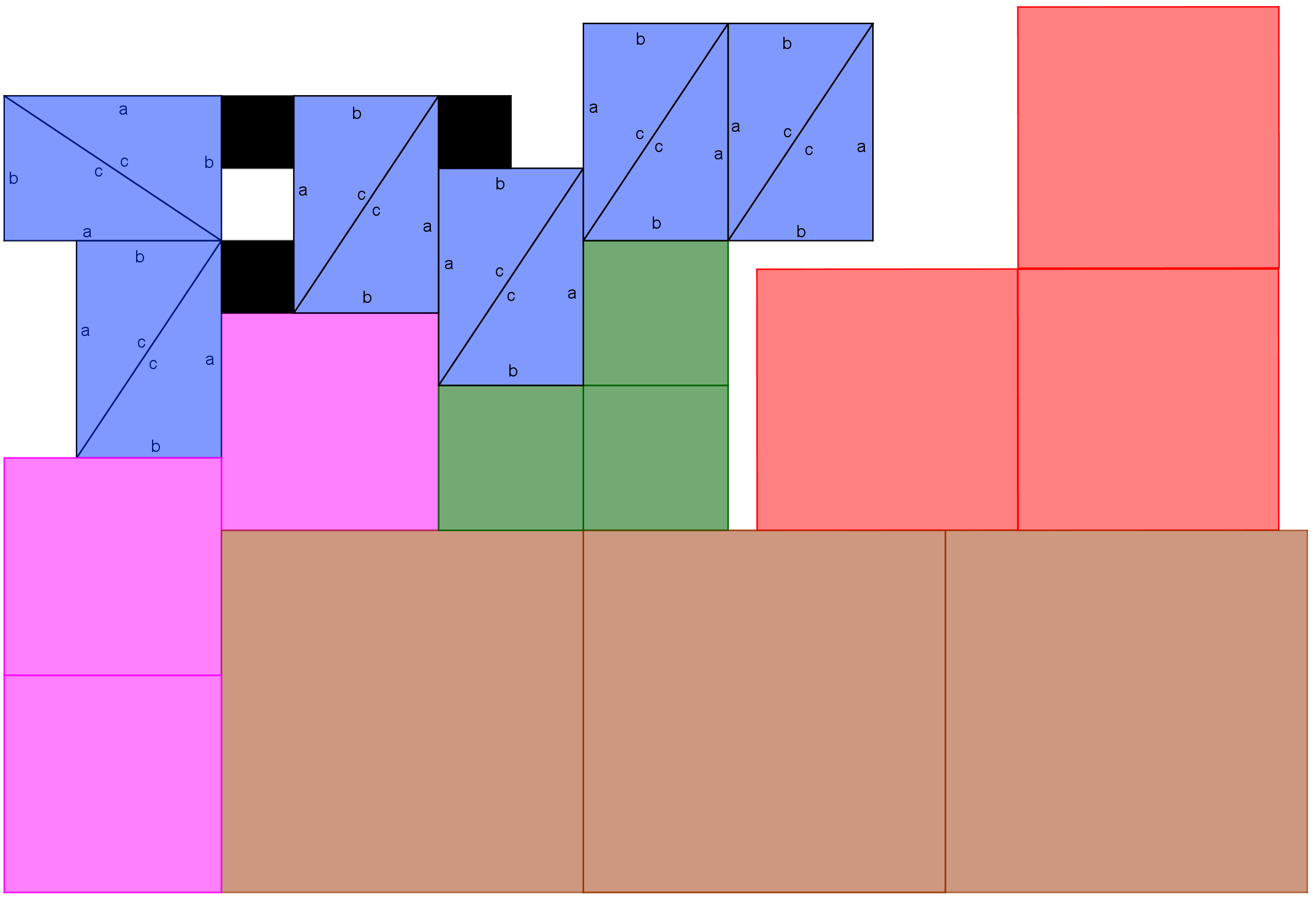 VäittämäTosi/epätosiPerustelu1.Suurimman neliön (ruskea) pinta-ala on a2 + b2.2.Suurimman neliön (ruskea) pinta-ala on a2 + b2 + 2ab.3.Suurimman neliön (ruskea) pinta-ala on c2 + 2ab.4.Neljän kolmion pinta-ala on yhteensä c2.5.Mustan neliön ja neljän kolmion pinta-ala on yhteensä c2.6.Mustan neliön ja neljän kolmion pinta-ala on yhteensä a2 + b2.7.c2 = a2 + b2Vihje: Mitä hyötyä on edellisistä väittämistä?VäittämäTosi/epätosiPerustelu1.Suurimman neliön (ruskea) pinta-ala on a2 + b2.E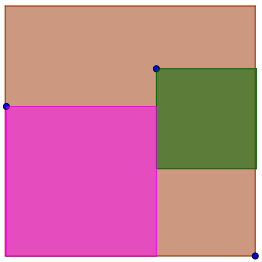 2.Suurimman neliön (ruskea) pinta-ala on a2 + b2 + 2ab.T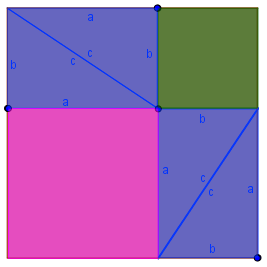 3.Suurimman neliön (ruskea) pinta-ala on c2 + 2ab.T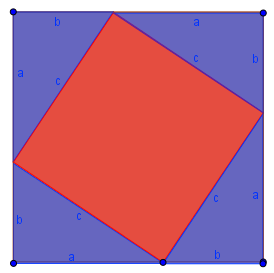 4.Neljän kolmion pinta-ala on yhteensä c2.E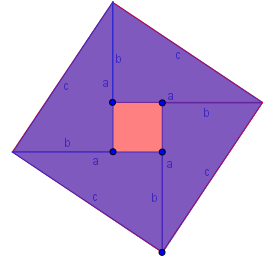 5.Mustan neliön ja neljän kolmion pinta-ala on yhteensä c2.T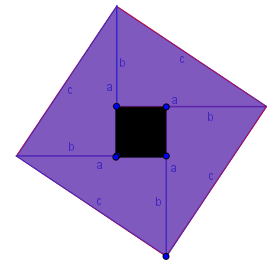 6.Mustan neliön ja neljän kolmion pinta-ala on yhteensä a2 + b2.T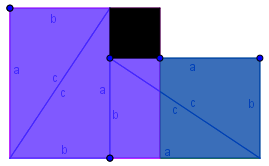 7.c2 = a2 + b2Vihje: Mitä hyötyä on edellisistä väittämistä?TYhdistämällä joko väittämät 2 ja 3 tai väittämät 5 ja 6.